6.4.2020NIT – 4.B1.URAPonovi. Spodnjo nalogo natisni in reši. Če nimaš te možnosti jo prepiši. Namesto sličic kar z besedo imenuj kar prikazujejo.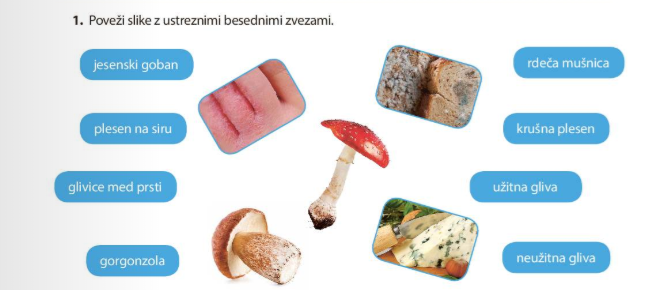 Učbenik, str. 114Preberi besedilo in si oglej slike.Zakaj so rastline na Zemlji izjemno pomembne?( S pomočjo sončne energije, vode in plina ogljikovega dioksida proizvajajo hrano in v zrak sproščajo kisik. Za rast rastlin je svetloba zato nujna.)     V zvezek iz učbenika preriši sliko, ki to prikazuje.Oglej si sliko jablane in ustno odgovori na vprašanja spodaj.Katere dele ima jablana? Naštej dele jablane, ki jih lahko opazujemo  jeseni. Kdaj jablana cveti? Kako imenujemo podzemne dele jablane? Kje ima jablana semena? Kateri deli jablane so užitni za človeka? Ali majo vse rastline tako zgradbo? Imajo vse rastline cvetove?     V zvezek prepiši in nariši:                                                      V KRALJESTVU RASTLINRastline si same proizvajajo hrano, v zrak pa sproščajo kisik. Za ta proces nujno potrebujejo svetlobo in vodo.Zunanja zgradba rastlin                                                           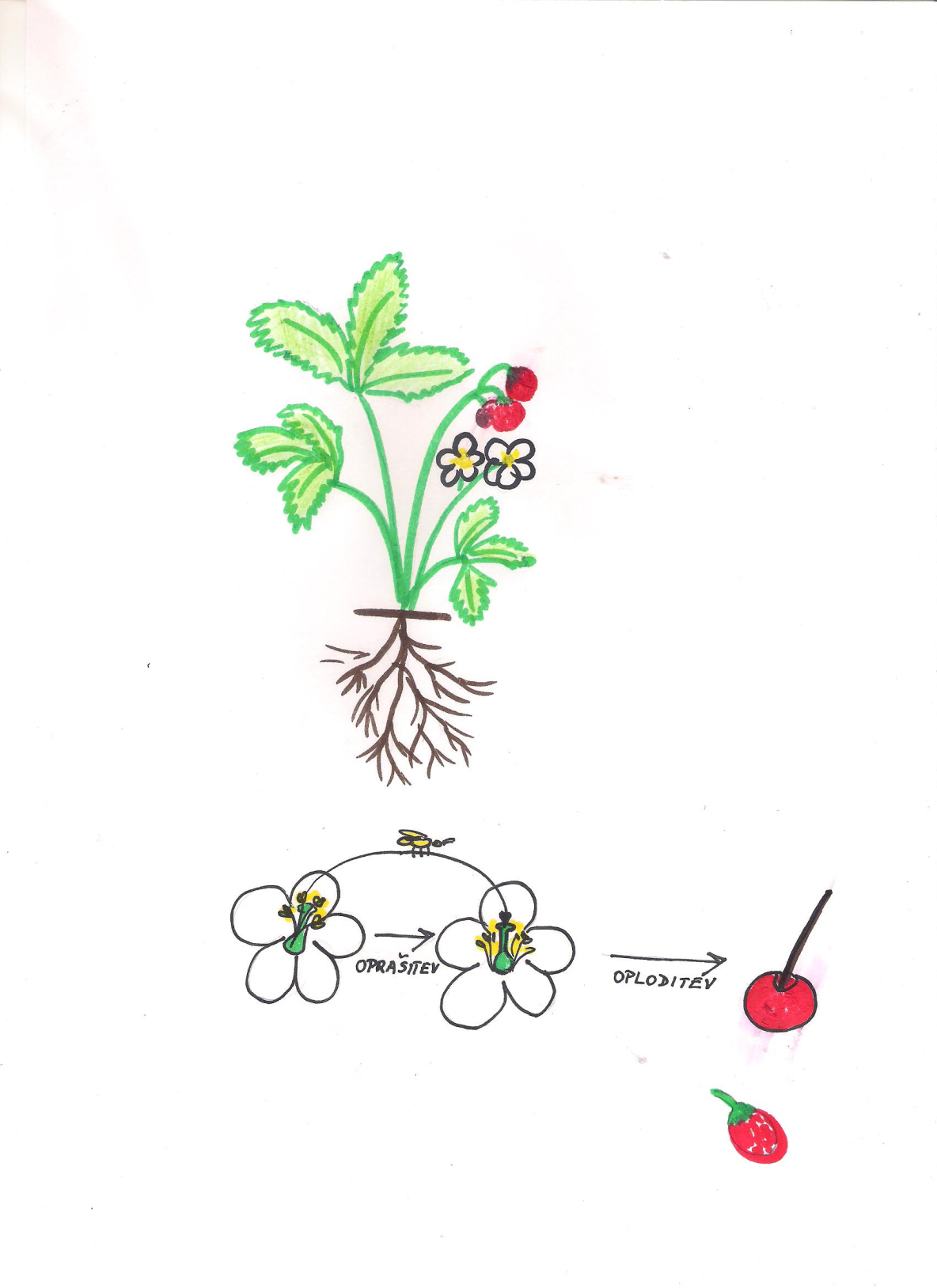                                                                                                                   sses                                                listi                                                                                                                                                               cvetovi                                       steblo                                                            korenineURAOglej si film z naslovom Razvrščanje rastlin (V kraljestvu rastlin). Posnetek najdeš v interaktivnem gradivu na www. radovednih-pet.siUčbenik, str. 115, 116Preberi besedila o algah, mahovih, praprotnicah in si oglej slike.V zvezek prepiši:                                                  RASTLINE BREZ CVETOVNimajo korenin,  stebla                                       Zadržujejo vodo     Trosi so v pušici                                                                                                                                                                                                                                                               listov, cvetov                                                                                                                                                           Trosovniki so na spodnji strani listovUčbenik, str. 116Dve zanimivostiPreberi zanimivosti.Tri vprašanjaPisno odgovori na  prvi dve vprašanji.Moram vedetiPreberi besedilo in si čim več zapomni.NalogaKo boš šel na sprehod v naravo z družino poišči praproti in si jih oglej. V zvezek nariši ali prilepi slike praproti npr. orlova praprot, jelenov jezik, rebrenjača, navadna glistovnica, rjavi sršaj. Izberi jih tri. Njihove slike dobiš na spletu. Ne pozabi napisati imena.Nalogo poslikaj in do četrtka pošlji na moj naslov:irena.cesen@guest.arnes.si